JĘZYK POLSKI KLASA 422.06.2020 r.TEMAT: CIEPŁO, CIEPLEJ, GORĄCO… SKARB!Cele lekcji: poznanie fragmentu książki Przygody Tomka Sawyera Marka Twaina,poznanie zasad pisania SMS-ów.Skarb- znaczenia słownikowe : 1. zbiór przedmiotów o dużej wartości, niekiedy ukryty 2. osoba lub rzecz droga dla kogośSkarb to zdrowie, rodzina, najbliżsi, przyjaciele, kariera ,majątek, praca,itp.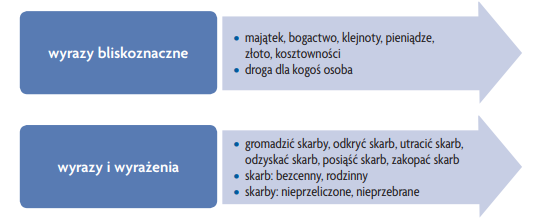 PRZECZYTAJ TEKST - podręcznik, s. 271–274Wyobraź sobie, że organizujecie w klasie wyprawę „Śladami Tomka Sawyera”. Napisz ogłoszenie o tym przedsięwzięciu.Oto  przykład oficjalnego ogłoszenia:Uwaga miłośnicy przygód! Wszystkich chętnych do wzięcia udziału w wyprawie „Śladami Tomka Sawyera” zapraszamy na spotkanie organizacyjne, które odbędzie się 20 maja bieżącego roku o godzinie 15.00 w Centrum Młodzieży im. dr. Henryka Jordana w Krakowie przy ulicy Krowoderskiej 8.                                                                               Przewodniczący Sekcji Literackiej                                                                                          Jan KsiążkiewiczNapisz do kolegi SMS z informacją o spotkaniu organizacyjnym dla osób, które wezmą udział w tej eskapadzie. Wcześniej zapoznaj się z radami dla esemesujących.Pisz krótko, ale miej świadomość, że warto wprowadzić zwroty grzecznościowe, takie jak powitanie i pożegnanie.Napisz wiadomość poprawną pod względem językowym i ortograficznym – to oznaka szacunku dla odbiorcy.Pamiętaj o właściwej interpunkcji – pozwala to uniknąć wieloznaczności i nieporozumień.SMS-ów używaj raczej w kontaktach z kolegami, rodziną; w sprawach oficjalnych i ważnych telefonuj.Na SMS-y, których nadawcy oczekują odpowiedzi, odpisuj w ciągu jednego dnia.POWODZENIA!